ＮＥＴ１１９緊急通報システム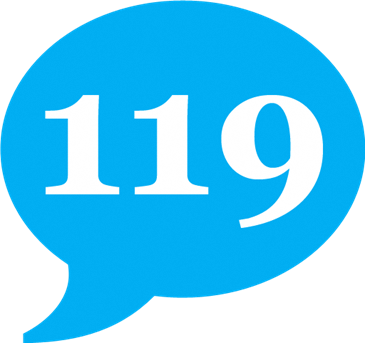 ご登録に必要なメールの設定について「NET119緊急通報システム」のご登録およびご利用の際に、以下のドメインからのメールを受け取れるように迷惑メール対策の設定変更をお願いします。詳細な設定方法は、各携帯電話会社のお店（ドコモ、ａｕ、ソフトバンク、Yモバイル等の各ショップ）で、こちらの用紙を従業員の方にお見せいただき、迷惑メール対策の設定を変更してもらってください。【ドメイン】	web119.infoドメイン「web119.info」を受信許可リストに追加迷惑メール対策の設定において、受信に必要なメールドメイン「web119.info」を受信許可リスト等に追加してください。その際に、ドメインの一致確認範囲を「部分一致」もしくは「後方一致」に指定していただきますようにお願いいたします。設定変更によりメールが届くのかを確認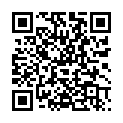 設定変更後、右のQRコード読み取る、もしくは直接メールアドレスを入力して空メールをお送りください。10秒程度でメールが届きます。メールが届けば、１．の設定により、NET１１９からのメールが受信できるように設定されています。※ご不明な点がございましたら、お問合せください。【問い合わせ先】北大阪消防指令センターTEL　 06-6155-5119　　／　FAX　 06-6872-8119　